Publicado en Madrid el 06/02/2020 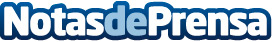 Tailandia, India y Vietnam, destinos de moda para los viajeros españolesTailandia e India, con 190.000 y 85.000 turistas españoles en 2019 respectivamente, además de Vietnam como triunfador de los World Travel Awards, se consolidan como referencias en los viajes a Asia. Directia Travel, que envió a más de 5.000 viajeros a Asia en 2019, se ha convertido en uno de los líderes en viajes organizados a estos 3 destinos asiáticos gracias a su especializaciónDatos de contacto:Directia Travel910059646Nota de prensa publicada en: https://www.notasdeprensa.es/tailandia-india-y-vietnam-destinos-de-moda Categorias: Internacional Nacional Viaje Turismo http://www.notasdeprensa.es